Dzień dobry. Witam wszystkich w piątek, 9.04.2021r.W zeszłym tygodniu poznaliśmy literę j. Proponuję, żebyśmy sobie ją przypomnieli     w trakcie wykonania litery sensorycznej. Litery poniżej wyklejamy dowolnie - plasteliną, papierem kolorowym, gazetą itp. lub ozdabiamy kredkami.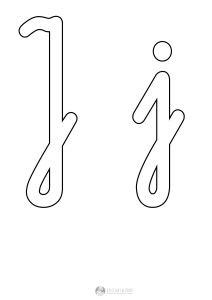 Zabawa z literami. Poniżej podane są znane dzieciom litery. Litery można wyciąć lub napisać samodzielnie. Spróbujmy razem z dziećmi ułożyć wyrazy kojarzące się           z Wielkanocą lub wiosną – pisanka, mazurek, palma, kura, serwetka, baranek, motyl, trawa.Teraz czas na zabawę ruchową przy piosencehttps://www.bing.com/videos/search?q=KTO+JAK+SKACZE+%E2%80%93+WYGIBASY+TV+-+piosenki+dla+dzieci+-+piosenka+dla+dzieci%2c+dzieci%C4%99ce+hity!Dzisiaj poznamy również nazwę aktualnego miesiąca –kwiecień. Rozmowa na temat miesięcy- Jaki miesiąc się skończył?- Ile w roku mamy miesięcy?Słuchanie fragmentu wiersza A. Nosalskiego „O dwunastu braciach”Kwiecień nie czeka.Bardzo się spieszy,aby na drzewachlistki rozwiesić,pierwsze warzywazasiać w ogrodzie,po czym z uśmiechemod nas odchodzi. - O którym miesiącu jest mowa w wierszu?- Dlaczego kwiecień się spieszy?- Kiedy od nas odchodzi?- Jak myślisz, dlaczego miesiąc ma taka nazwę?Przypomnijmy dziecku przysłowie o kwietniuKwiecień – plecień, bo przeplata trochę zimy, trochę lata.- Wyjaśnijmy znaczenie przysłowia.- Policzmy, ile jest słów w przysłowiu.Zachęcam również do wysłuchania piosenki, która przypomni nam pory roku i nazwy miesięcy.https://www.bing.com/videos/search?q=piosenka+o+miesiacach&docid=608034551620128860&midDla chętnych mam również dodatkowe zadanie.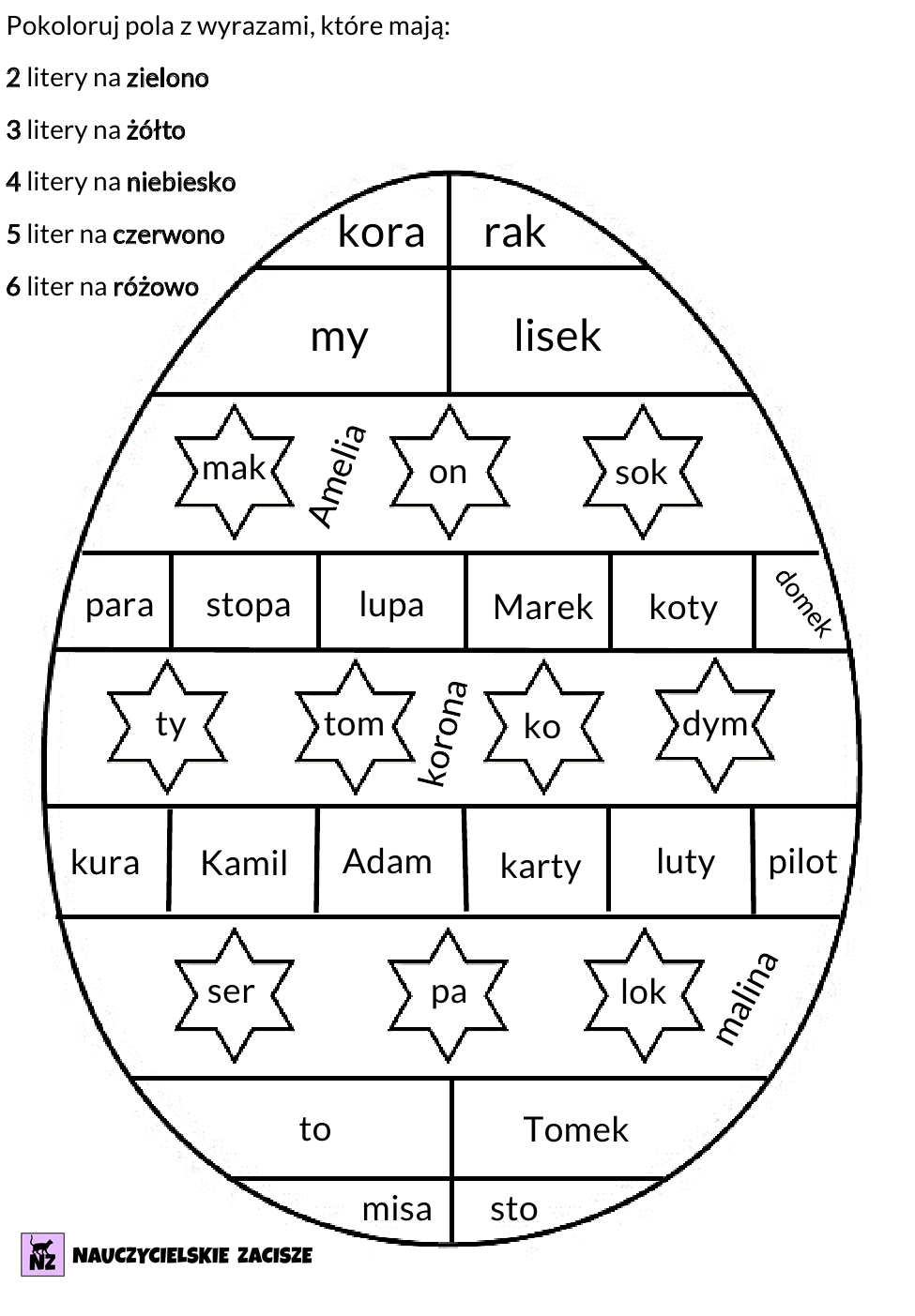 Pozdrawiamp. Iwonaoameidklyrntsbgwpzucłjae